 ГОСУДАРСТВЕННАЯ ПОДДЕРЖКА ДЛЯ СЕМЕЙ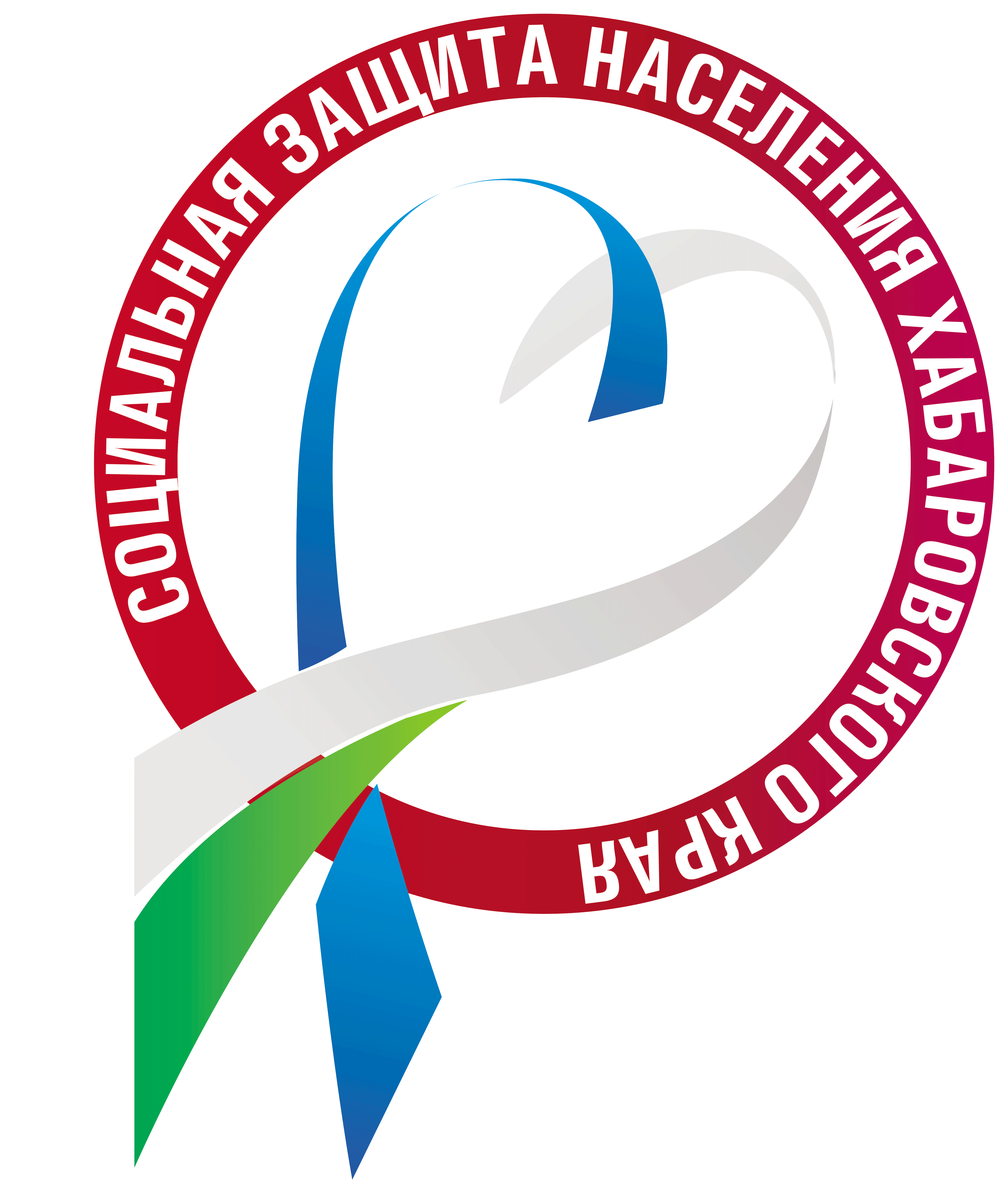          ДАЛЬНЕВОСТОЧНИКОВ С 01 ЯНВАРЯ 2019 ГОДА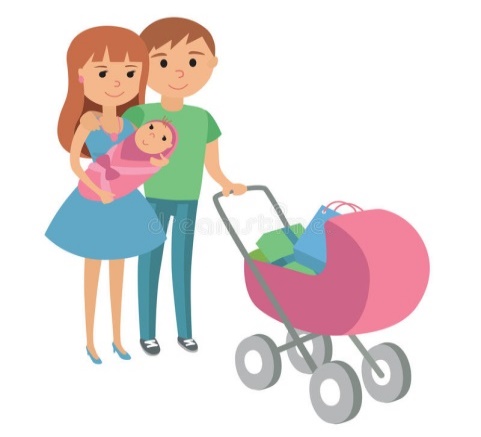 Право на получение единовременной денежной выплаты имеют семьи в которых рожден первенец, начиная с 01 января 2019 года, проживающие на территории Хабаровского края не менее одного года на дату рождения ребенка. Обратиться за единовременной денежной выплатой можно с 01 июля 2019 года в любое время до исполнения ребенку возраста 1,5 лет.Право на получение регионального материнского (семейного) капитала имеют семьи, в которых рожден второй ребенок, начиная с 01 января 2019 года, получившие государственный сертификат на материнский (семейный) капитал (в соответствии с Федеральным законом от 29 декабря 2006 г. № 256-ФЗ), проживающие на территории Хабаровского края 
не менее одного года на дату рождения второго ребенка. 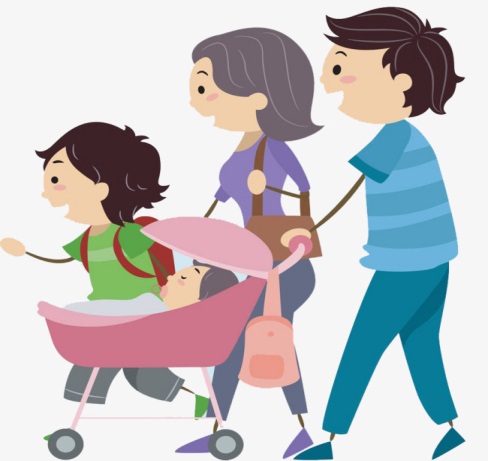 Обратиться за предоставлением регионального материнского капитала можно 
с 01 июля 2019 года.Направить средства регионального материнского капитала на строительство индивидуального жилья и погашение кредита (займа) на приобретение (строительство) жилого помещения; на приобретение товаров и услуг, предназначенных для социальной адаптации и интеграции в общество детей-инвалидов; на оплату платных образовательных услуг по реализации образовательных программ дошкольного образования, на оплату иных связанных с получением дошкольного образования расходов, обратиться можно в любое время со дня рождения ребенка. 		После исполнения второму ребенку возраста 3-х лет средства регионального материнского капитала можно направить:- на улучшение жилищных условий (кроме ипотеки и строительства);- на получение образования ребенком (детьми).Обратиться за единовременной денежной выплатой в связи с рождением первого ребенка и распоряжением средствами регионального материнского (семейного) капитала можно в центр социальной поддержки населения по месту жительства или в МФЦ. 